GROCERYSHOPPING LIST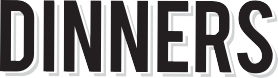 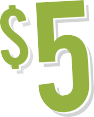 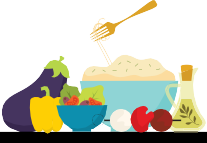 with MEAL PLANITEM	COUPON AMOUN TTHISWEEK’S MENU PLAN©2011 www.5dollardinners.com. All Rights Reserved.WeeklyBUDGE TAmountSPEN T